LISTA DE PRESENÇA DA 1ª REUNIÃO ORDINÁRIA 2023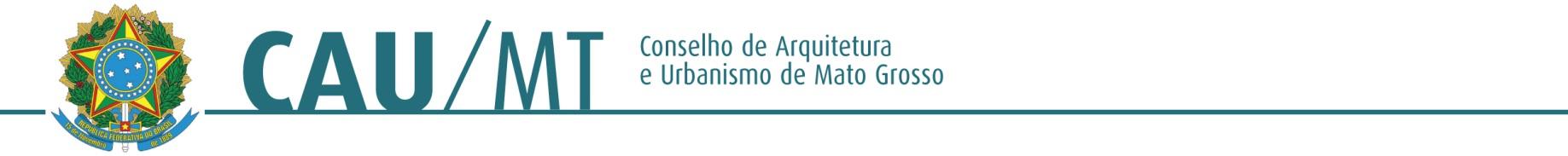 DA COMISSÃO TEMPORÁRIA DE ÉTICA E DISCIPLINA Nº. 1471324/2022Data: 02 de junho de 2023Início: 16h11minFim: 16h26minLocal: maneira virtual (aplicativo Microsoft Teams)PAUTA:Verificação do quórum; Leitura, discussão e aprovação da súmula;Súmula da 1ª Reunião Ordinária 2022 da CTED Nº. 1471324/2022 – 18/04/2022;Súmula da 2ª Reunião Ordinária 2022 da CTED Nº. 1471324/2022 – 03/05/2022;Comunicações; Apresentação da pauta e extra pauta, quando houver; Distribuição das matérias a serem relatadas; e Relato, discussão e apreciação das matérias. Encerramento.NºPROTOCOLOASSUNTO6.11471324/2022COMISSÃO TEMPORÁRIA DE ÉTICA E DISCIPLINAFUNÇÃONOMEASSINATURAFUNÇÃONOMEASSINATURACoordenadorEnodes Soares FerreiraCoordenador-adjuntoWeverthon Foles VerasMembro Maristene Amaral MatosCoordenadora JurídicaJane MachadoSupervisor de Processos Tiago Ito Eleodoro